NAGYKOVÁCSI NAGYKÖZSÉG ÖNKORMÁNYZATOKTATÁSI, KULTURÁLIS, SPORT, TURISZTIKAI ÉS KÖRNYEZETVÉDELMI BIZOTTSÁGELNÖKEMEGHÍVÓNagykovácsi Nagyközség ÖnkormányzatánakOktatási, kulturális, sport, turisztikai és környezetvédelmi bizottság üléséreAz ülés helye: 	Öregiskola Közösségi Ház és Könyvtár	(2094 Nagykovácsi, Kossuth u. 78.)Időpontja: 		2019. szeptember 16. (hétfő) 17 óra 15 percNapirend: Nyílt ülés:Döntés a Magyar Kosárlabdázók Országos Szövetsége „Szabadtéri pályák kihelyezési programja” keretében megépülő kosárlabda félpálya előkészítő munkáinak önkormányzati finanszírozásáról E – 67Előterjesztő: Kiszelné Mohos Katalin polgármesterElőadó: Györgyi Zoltán főépítészTárgyalja: OKB, PBDöntés a Bursa Hungarica Felsőoktatási Önkormányzati Ösztöndíjpályázat 2020. évi fordulójához való csatlakozásról, valamint az elektronikus adatbázis használatáról E – 64Előterjesztő: Kiszelné Mohos Katalin polgármesterElőadó: Grégerné Papp Ildikó osztályvezetőTárgyalja: OKBA dr. Schmidt Imre Ösztöndíjra vonatkozó pályázat elbírálására létrehozott bíráló bizottság tagjainak megválasztása E – 63Előterjesztő: Kiszelné Mohos Katalin polgármesterTárgyalja: OKBNagykovácsi, 2019. szeptember 12.Fodor Attila sk.bizottsági elnök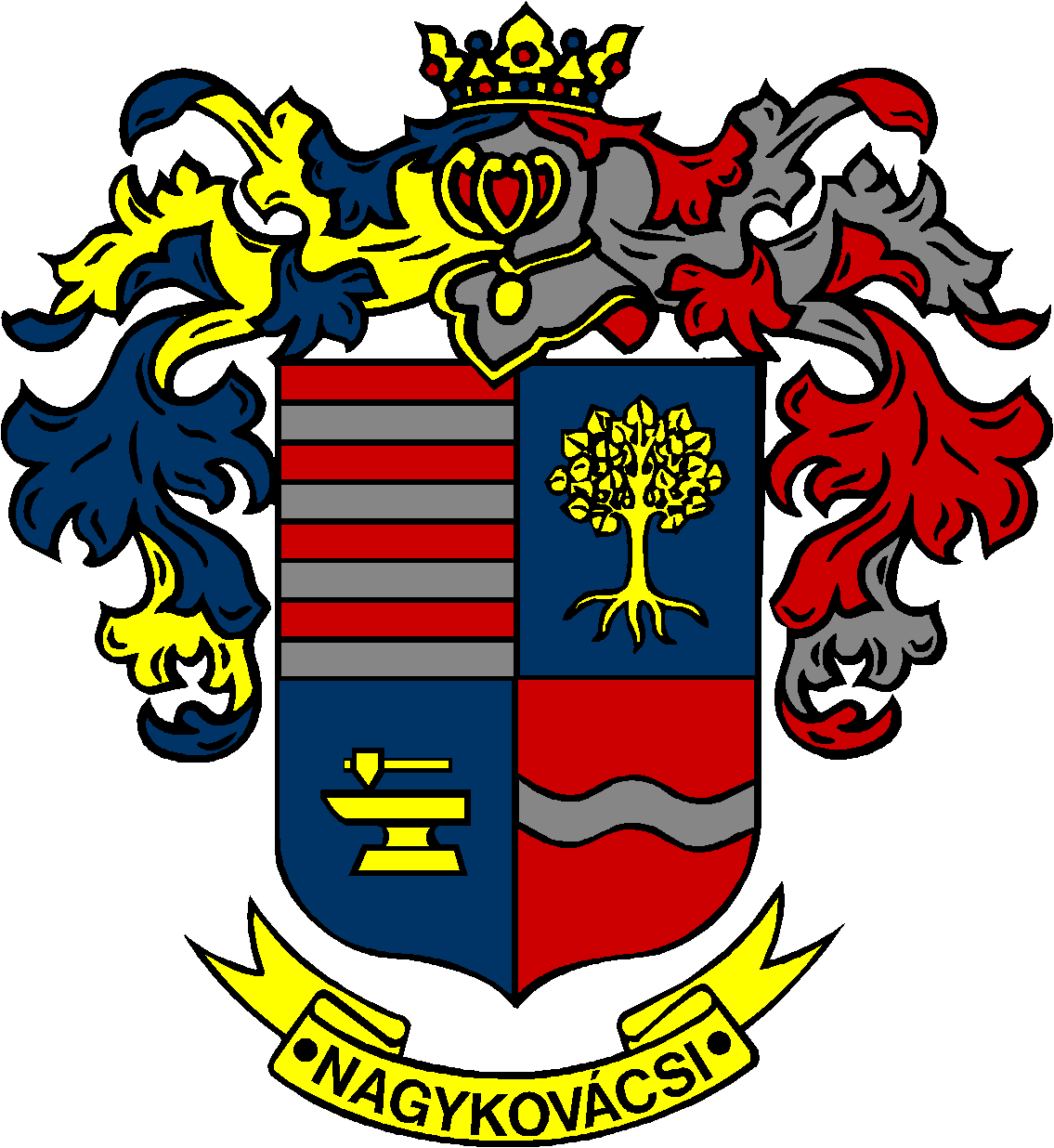 